Факультет соціальних наукКафедра журналістикиОсвітня програма «Журналістика»першого рівня вищої освітиСпеціальність 061 «Журналістика»Студентам варто вивчити саме цю дисципліну, оскільки майбутні працівники засобів масової комунікації  повинні знати історію становлення газетно-журнального виробництва в Україні та світі; розумітися, на яких засадах базується створення сучасних друкованих та електронних видань; вміти створювати матеріали для публікації. Предметом вивчення навчальної дисципліни є газетно-журнальне виробництво як діяльність комплексного, професійно-творчого характеру.Засвоєні знання з курсу «Газетно-журнальне виробництво (контент, продукт, промоція)» сприятимуть успішній реалізації студентів у професії, зокрема під час проходження практики, а набуті у процесі вивчення дисципліни «Газетно-журнальне виробництво (контент, продукт, промоція)» компетентності – оволодінню таких навчальних дисциплін, як «Піар і медіавиробництво», «Реклама і медіавиробництво», «Соціально-політична журналістика: контент», «Мистецька журналістика: контент», «Спецкурс на мистецьку тематику»  та ін.Метою викладання навчальної дисципліни «Газетно-журнальне виробництво (контент, продукт, промоція)» є формування у студентів уявлення про практичну діяльність редакції друкованого періодичного видання, його структуру,  ознайомлення з основними способами й формами газетного виробництва, із основними принципами й законами діяльності репортерсько-інформаційних служб сучасних редакцій газет.Згідно з вимогами освітньо-професійної програми студенти повинні у результаті вивчення навчальної дисципліни отримати такі компетентності: загальні компетентності: ЗК01. Здатність застосовувати знання в практичних ситуаціях. ЗК04. Здатність до пошуку, оброблення та аналізу інформації з різних джерел. ЗК09. Здатність реалізувати свої права і обов’язки як члена суспільства, усвідомлювати цінності громадянського (вільного демократичного) суспільства та необхідність його сталого розвитку, верховенства права, прав і свобод людини і громадянина в Україні. ЗК07. Здатність працювати в команді. ЗК11. Здатність спілкуватися державною мовою; фахові компетентності:СК02. Здатність формувати інформаційний контент.СК03. Здатність створювати медіапродукт.  СК04. Здатність організовувати й контролювати командну професійну діяльність. Результати навчання, формування яких забезпечує вивчення дисципліни. Студент повинен уміти:  ПР02. Застосовувати знання зі сфери предметної спеціалізації для створення інформаційного продукту чи для проведення інформаційної акції. ПР04. Виконувати пошук, оброблення та аналіз інформації з різних джерел. ПР11. Вільно спілкуватися з професійних питань, включаючи усну, письмову та електронну комунікацію, українською мовою. ПР14. Генерувати інформаційний контент за заданою темою з використанням доступних, а також обовʼязкових джерел інформації. ПР15. Створювати грамотний медіапродукт на задану тему, визначеного жанру, з урахуванням каналу поширення чи платформи оприлюднення. Вивченню дисципліни «Газетно-журнальне виробництво (контент, продукт, промоція)» передують такі базові для журналістської освіти навчальні дисципліни, як «Вступ до спеціальності», «Журналістська етика» та «Агенційна журналістика». Ці дисципліни дали уявлення студентам про зміст, сутність журналістики, її методи та жанри. Таблиця 1 – Загальний тематичний план аудиторної роботиПід час вивчення дисципліни «Газетно-журнальне виробництво (контент, продукт, промоція)» виокремлено такі види самостійного навчання студента: 1) підготовка до практичних занять; 2) відпрацювання тем практичних занять; 3) виконання індивідуальних завдань; 4) підготовка до рубіжного контролю та підсумкового контролю (екзамен); 5) робота з інформаційними джерелами; 6) отримання навичок в системі неформальної освіти.З метою самостійного опрацювання частини програмного матеріалу з курсу, поглиблення знань, отриманих у процесі практичних занять, студенти мають виконувати індивідуальні завдання. Із зазначеного курсу заплановано: для студентів заочної форми навчання – контрольна робота, для студентів денної форми навчання – творчі індивідуальні завдання.Індивідуальне  завдання №1 (треба виконати до 7-го тижня)Підготувати повідомлення на одну з тем:«Класифікація журнальних видань за тематичним наповненням»;«Класифікація газет за регіоном розповсюдження»; «Класифікація періодичних видань за цільовим призначенням»;-«Класифікація електронних видань».Індивідуальне  завдання №2 (треба виконати до 12-го тижня)Написати рецензію на фільм, театральну виставу, книгу (за вибором студента).Студенти мають змогу завантажити свої напрацювання в систему дистанційного навчання (moodle) НУ «Запорізька політехніка» (https://moodle.zp.edu.ua/).Отримання навичок Soft Skills. Рівень успіху вже давно перестав залежати тільки від того, наскільки добре фахівець виконуєте свої безпосередні обов’язки. Сьогодні не менш важливі й Soft Skills («м’які навички») ‒ універсальні непрофесійні якості, які допомагають нам взаємодіяти між собою в команді, спільноті, громаді незалежно від сфери діяльності. Рекомендовані матеріали щодо отримання:Медіаграмотність: як не піддаватися маніпуляціям. Курс. ‒ https://courses.prometheus.org.ua/courses/coursev1:Prometheus+MEDIA_L101+2022_T3/course/ Початок роботи з ChatGPT. Курс. ‒ https://apps.prometheus.org.ua/learning/course/course-v1:Prometheus+GPT101+2023_T1/homeБезпека в інтернеті під час війни: практичний курс. Курс. ‒ https://prometheus.org.ua/course/course-v1:MINZMIN+ISWT101+2023_T2Методичне забезпечення 1. Методичні рекомендації до вивчення курсу «Газетно-журнальне виробництво» для студентів ІІ курсу денної та заочної форм навчання  спеціальності: 061 – Журналістика / Укл.: К. В. Єськова. Запоріжжя : ЗНТУ, 2017. 38 с.2. Єськова К. В. Газетно-журнальне виробництво : навч.посібник. Запоріжжя : НУ «Запорізька політехніка», 2020. 171 с.Рекомендована літератураАньєс І. Підручник із журналістики. Київ : Києво-Могилянська академія, 2013. 544 с.2.  Журналістський фах: газетно-журнальне виробництво : навчальний посібник. 2-ге вид., перероб. і допов. / Т. О. Приступенко, Р. В. Радчик, М. К. Василенко та ін.; за ред. В. В. Різуна. Київ : Видавничо-поліграфічний центр «Київський університет», 2012. 352 с.3.  Іванов Ю. Техніка оформлення газети. Київ : Знання, 2000. 157 с.4. Карпенко В. Газетні жанри як комунікативні форми журналістики.  Київ: КНУ ім. Тараса Шевченка, 2002.5. Ла Рош В. Вступ до практичної журналістики : навчальний посібник / За загал. ред. В. Ф. Іванова та А. Коль. Київ : Академія Української Преси, 2005. 229 с.6. Лизанчук В. Кузнецова О. Методи збирання і фіксації в журналістиці. Київ: Наук. думка, 1991.7.  Місьо М. Правничі засади діяльності журналістів в Україні / Місьо М. Петрова Н., Ситцевой В. Київ : IREX ПроМедіа, 2000. 50 с.8. Різун В. В. Літературне редагування: підруч. Київ : Либідь, 1996. 240 с.9.  Тимошик М. С. Книга для автора, редактора, видавця. Київ, 2006. 560 с.10. Шевченко В. Е. Оформлення сучасного газетного видання / за заг. ред. В. В. Різуна. Київ : Інститут журналістики, 2003. 344 с.Згідно з діючою в університеті системою комплексної діагностики знань студентів, з метою стимулювання планомірної та систематичної навчальної роботи, оцінка знань студентів здійснюється за 100-бальною системою. Форми контролю знань студентів: – поточний; – рубіжний; – підсумковий (екзамен). Позитивною вважається оцінка від 60 до 100 балів. Поточний контроль знань студентів протягом одного семестру включає оцінку за роботу на практичних заняттях та самостійну роботу. КРИТЕРІЇ ПОТОЧНОЇ ОЦІНКИ ЗНАНЬ СТУДЕНТІВ.Робота на практичних заняттях:Під час занять студенти усно доповідають на питання, виконують індивідуальні завдання, аналізують виступи одногрупників. Активна робота студента на занятті оцінюється в 2 бали.Критерії оцінки на практичному занятті (поточний контроль)Розподіл балів з дисципліни «Газетно-журнальне виробництво (контент, продукт, промоція)» (аудиторна, самостійна робота)          За певні види роботи студенту надаються бали:«2» бали – вища оцінка за відповідь на практичному занятті;«2» бали – вища оцінка за виконання творчого індивідуального завдання (підготовку повідомлення на означену тему, написання студентами рецензії).«3»  бали – аудиторна контрольна робота  (рубіжний контроль).Студент має змогу отримати додаткові бали за: а) доповнення виступу: 2 бали – отримують студенти, які глибоко володіють матеріалом, чітко визначили його зміст; зробили глибокий системний аналіз змісту виступу, виявили нові ідеї та положення, що не були розглянуті, але суттєво впливають на зміст доповіді, надали власні аргументи щодо основних положень даної теми. 1 бал отримують студенти, які виклали матеріал з обговорюваної теми, що доповнює зміст виступу, поглиблює знання з цієї теми та висловили власну думку. б) суттєві запитання до доповідачів: 2 бали отримують студенти, які своїм запитанням до виступаючого суттєво і конструктивно можуть доповнити хід обговорення теми. 1 бал отримують студенти, які у своєму запитанні до того, хто виступає вимагають додаткової інформації з ключових проблем теми, що розглядається.Максимальна кількість балів, яку може набрати студент за кожен змістовий модуль у ході аудиторних занять, а також в системі дистанційної освіти moodle – 70. Максимальна кількість балів, які може отримати студент під час екзамену – 30.РУБІЖНИЙ КОНТРОЛЬ знань студентів здійснюється через проведення письмових контрольних робіт (тестів), які проводяться на окремому тижні під час заняття. Здобувач має змогу отримати 2 бали у кожному змістовому модулі за виконання індивідуального завдання та підвищити загальну суму балів.У структурі навчання виділяють 2 змістових модулі. Тобто студенти двічі за семестр складають рубіжний контроль. ПІДСУМКОВИЙ МОДУЛЬНИЙ КОНТРОЛЬ.Семестровий підсумковий контроль з дисципліни є обов’язковою формою контролю навчальних досягнень здобувача вищої освіти. Підсумковий модульний контроль знань студентів означає поступове накопичення балів від одного поточного контролю до іншого в кінцевому рахунку отримання загального підсумкового балу.КРИТЕРІЙ ОЦІНКИ НА ЕКЗАМЕНІ:Три питання потребують змістовної відповіді, кожна з них розкриває сутність того чи іншого поняття або теоретичного положення (оцінюється від 0 до 10 балів за кожне питання). Максимальна кількість складає 30 балів. При дистанційному навчанні використовуються тестові завдання або усна співбесіда. Тест складається з питань, які в сумі дають також 30 балів. 30 балів отримують студенти, які повністю розкрили сутність поняття, дали його чітке визначення або проаналізували і зробили висновок з конкретного теоретичного положення. 25-20 балів отримують студенти, які правильно, але не повністю дали визначення поняття або поверхово проаналізували і зробили висновок з теоретичного положення. 15-10 балів отримують студенти, які правильно, але лише частково визначили те чи інше поняття або частково проаналізували і зробили висновок з теоретичного положення. 10-5 балів отримують студенти, які частково і поверхово визначили те чи інше поняття або сформулювали висновок з теоретичного положення, допустивши неточності та помилки.0 балів  отримують студенти, які недопущені або не з’явились на екзамен.Замість виконання завдань (вивчення тем) можуть додатково враховуватись такі види активностей здобувача (неформальна освіта) за умов підтвердження результатів (сертифікат з зазначення обсягу кредитів, сертифікат участі, грамота учасника конференції, сертифікат за призове місце у конкурсі тощо):  проходження тренінг-курсів чи дистанційних курсів з використання сучасних освітніх технологій на платформах Coursera, Prometheus тощо (за наявності відповідного документу про їх закінчення, надання копії викладачу); участь в майстер-класах, форумах, конференціях, семінарах, зустрічах з проблем у галузі публічних виступів (з підготовкою промови, спічу, презентації, імпровізації, самоаналізу після дискусії, інформаційного повідомлення тощо, що підтверджено навчальною програмою заходу чи відповідним сертифікатом; збірником тез тощо).Кожен здобувач заочної форми навчання виконує контрольну роботу за варіантом. Вибір варіанту здійснюється за порядковим номером П.І.Б. студента у списку академічної групи або журналу обліку відвідування занять. В кожному варіанті необхідно розглянути певні питання (які можуть бути розділені на два-три підпункти). Кожен варіант контрольної роботи оцінюється в 70 балів максимум. Після перевірки викладачем письмової контрольної роботи та її захисту в усному вигляді викладач допускає здобувача до екзамену. Критерії оцінки відповідей на екзамені той самий, що і в денної форми. Завдання екзамену складають 30 балів.Критерії оцінки контрольної роботи для студентів заочної форми навчання:Політика щодо відвідування. Відвідування та відпрацювання пропущених занять є обов’язковим. Допускається пропуски занять з поважних причин, які підтверджується документально. За таких умов навчання може відбуватися в режимі онлайн за погодженням із викладачем. Відпрацювання пропущених занять проводяться згідно з графіком консультацій викладача. За об’єктивних причин (напр., лікарняні, стажування, мобільність, індивідуальний графік) аудиторні види занять і завдань також можуть бути трансформовані в систему дистанційного навчання (сервіс moodle).Політика дедлайнів. Студент зобов’язаний дотримуватись крайніх термінів (дата для аудиторних видів робіт або час в системі дистанційного навчання), до яких має бути виконано певне завдання. За наявності поважних причин (відповідно до інформації, яку надано деканатом) студент має право на складання індивідуального графіку вивчення окремих тем дисципліни.Політика щодо проведення аудиторних занять. Під час проведення аудиторних занять слід дотримуватися встановленого порядку, брати активну участь в обговоренні запропонованих питань, висловлюючи та відстоюючи власну думку, виказуючи повагу та толерантність до чужої думки. Мобільні пристрої можна використовувати під час проведення аудиторних занять лише з дозволу викладача. За «гострої» потреби дозволяється залишати аудиторію на короткий час. Політика щодо академічної доброчесності. При вивченні курсу «Газетно-журнальне виробництво (контент, продукт, промоція)» політика дотримання академічної доброчесності визначається Кодексом академічної доброчесності Національного університету «Запорізька політехніка» https://zp.edu.ua/uploads/dept_nm/Nakaz_N253_vid_29.06.21.pdf Очікується, що роботи студентів будуть їх оригінальними дослідженнями чи міркуваннями. Виявлення ознак академічної недоброчесності  (відсутність посилань на використані джерела, фабрикування джерел, списування тощо) в письмовій роботі студента є підставою для її незарахування викладачем, незалежно від масштабів плагіату.Під час виконання письмових контрольних видів робіт а також здійснені різних видів контролю успішності заборонено користуватися допоміжними паперовими матеріалами («шпаргалками») та мобільними пристроями.Політика дотримання прав та обов’язків студентів. Права і обов’язки студентів відображено у п.7.5 Положення про організацію освітнього процесу в НУ «Запорізька політехніка» (https://zp.edu.ua/uploads/dept_nm/Polozhennia_pro_organizatsiyu_osvitnoho_protsesu.pdf).Політика конфіденційності та захисту персональних даних. Обмін персональними даними між викладачем і студентом в межах вивчення дисципліни, їх використання відбувається на основі закону України «Про захист персональних даних». У статті 10, п. 3 зазначається: «Використання персональних даних працівниками суб'єктів відносин, пов'язаних з персональними даними, повинно здійснюватися лише відповідно до їхніх професійних чи службових або трудових обов'язків. Ці працівники зобов'язані не допускати розголошення у будь-який спосіб персональних даних, які їм було довірено або які стали відомі у зв'язку з виконанням професійних чи службових або трудових обов'язків, крім випадків, передбачених законом. Таке зобов'язання чинне після припинення ними діяльності, пов'язаної з персональними даними, крім випадків, установлених законом» (https://zakon.rada.gov.ua/laws/show/2297-17#Text).Політика трансферу кредитів. Замість виконання завдань (вивчення тем) можуть додатково враховуватись інші види активності здобувача (неформальна освіта) за умов підтвердження результатів (сертифікат з зазначення обсягу кредитів, грамота учасника, призера, лауреата, інше).Щоб мати доступ до навчально-методичних розробок курсу, необхідно мати особистий доступ до університетської навчальної платформи Moodle.СИЛАБУСобов’язкової навчальної дисципліни«ГАЗЕТНО-ЖУРНАЛЬНЕ ВИРОБНИЦТВО (КОНТЕНТ, ПРОДУКТ, ПРОМОЦІЯ)»Обсяг освітнього компоненту (6 кредитів/ 180 годин)ІНФОРМАЦІЯ ПРО ВИКЛАДАЧА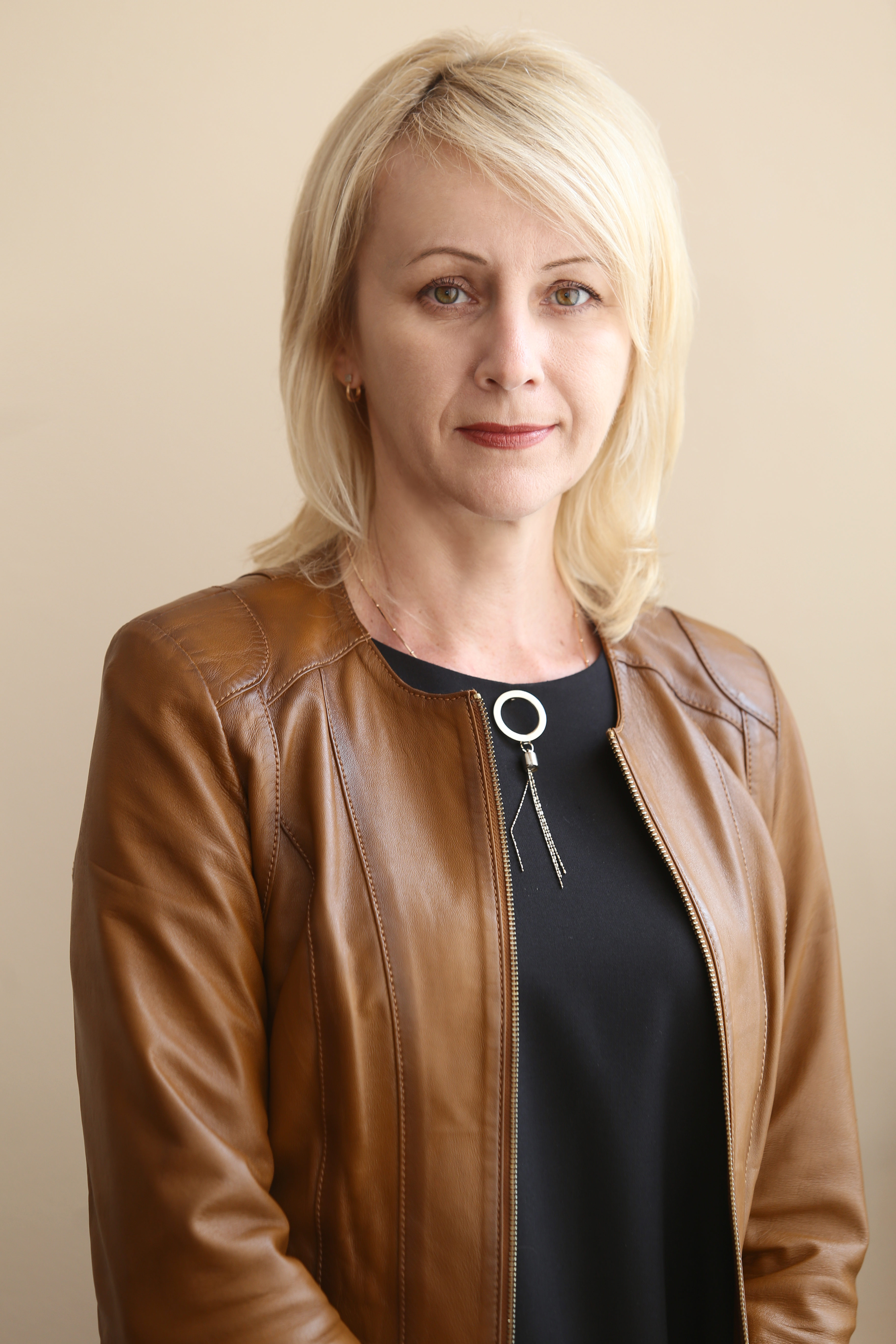 Єськова Катерина Вікторівна, старший викладач кафедри журналістики НУ «Запорізька політехніка»Контактна інформація:Телефон кафедри: +380(61) 769-84-63 Телефон викладача: +380(50) 699 99 29E-mail викладача: eskovakate0603@gmail.comЧас і місце проведення консультацій:За розкладом в аудиторії 483а (4 корпус) або за зум-посиланнямОПИС КУРСУМЕТА, КОМПЕТЕНТНОСТІ ТА РЕЗУЛЬТАТИ НАВЧАННЯПЕРЕДУМОВИ ДЛЯ ВИВЧЕННЯ ДИСЦИПЛІНИПЕРЕЛІК ТЕМ (ТЕМАТИЧНИЙ ПЛАН) ДИСЦИПЛІНИНомер тижняТеми лекцій, год.Теми практичних занять або семінарів, год.123Змістовий модуль 1Змістовий модуль 1Змістовий модуль 11Пр. № 1. «Предмет, завдання і структура курсу «Газетно-журнальне виробництво (контент, продукт, промоція)»» (2 год.)2Пр. № 2. «Історія виникнення й розвитку газети й журналу» (2 год.)3Пр. № 3. «Класифікація періодичних видань» (4 год.)4Пр. № 4. «Типологічні особливості сучасної преси» (2 год.)5Пр. № 5. «Традиції та новаторство в сучасній пресі» (2 год.)6Пр. № 6. «Організація матеріалів та форми їх подання в газеті» (2 год.)7Пр. № 7. «Система текстових публікацій номера, його проблемно-тематичне компонування»  (2 год.)8Пр. № 8. «Опрацювання повідомлень інформагентств та пресслужб» (2 год.)9Пр. № 9. «Жанр як один із інструментів підготовки газетної публікації» (4 год.)10Пр. № 10. «Застосування системи газетних жанрів на практиці» (4 год.)11Пр. № 11. «Створення матеріалів інформаційних жанрів для тематичних добірок» (4 год.)Змістовий модуль 2Змістовий модуль 2Змістовий модуль 212Пр. № 12. «Організація роботи редакції друкованого видання» (4 год.)13Пр. № 13. «Створення чергового номера газети/журналу в редакції» (4 год.)14Пр. № 14. «Робота з документом верстки» (2 год.)15Пр. № 15. «Складові концепції нової газети» (4 год.)16Пр. № 16. «Композиційно-графічне моделювання газетного видання» (4 год.)17Пр. № 17. «Технологія оформлення матеріалів газетно-журнальних видань» (4 год.)18Пр. № 18. «Технологія створення студентського видання» (4 год.)19Пр. № 19. «Розповсюдження і доставка номера газети» (4 год.)САМОСТІЙНА РОБОТАРЕКОМЕНДОВАНІ ІНФОРМАЦІЙНІ ТА НАВЧАЛЬНО-МЕТОДИЧНІ ДЖЕРЕЛАОЦІНЮВАННЯБали Критерії оцінки2Студент(ка) в повному обсязі володіє навчальним матеріалом, вільно самостійно та аргументовано його викладає під час усних виступів або письмових відповідей, глибоко та всебічно розкриває зміст теоретичних питань та завдань, активний, часто виступає і часто задає питання; дуже добре працює в парі/групі/команді.1Студент(ка) володіє більшою частиною навчального матеріалу, виконує більшість завдань і домашньої/самостійної роботи, іноді виступає і ставить питання, добре працює в парі/групі/команді.Поточна навчальна діяльністьКількість балівКількість балівКількість балівРазомПоточна навчальна діяльністьПрактичні заняттяПрактичні заняттяПрактичні заняттяРазомПоточна навчальна діяльністьопанування практичними навичкамиконтрольна робота (рубіжний контроль)індивідуальні творчі завдання1Змістовий модуль 1 (15 практ. зан.)303235Тема 1.224Тема 2.22Тема 3.2+24Тема 4.22Тема 5.22Тема 6.22Тема 7.22Тема 8.22Тема 9.2+24Тема 10.2+24Тема 11.2+24Контрольна робота332Змістовиймодуль 2  (15 практ. зан.)303235Тема 12.2+24Тема 13.2+24Тема 14.22Тема 15.2+226Тема 16.2+24Тема 17.2+24Тема 18.2+24Тема 19.2+24Контрольна робота33Разом606470Контрольна робота (захист)Критерії оцінки61-70Студент(ка) у повному обсязі володіє навчальним матеріалом, вільно самостійно та аргументовано його викладає під час усних відповідей і обговорення, глибоко та всебічно розкриває зміст теоретичних питань й завдань, використовуючи при цьому обов’язкову й додаткову літературу. Демонструє набуття загальних та спеціальних компетентностей. Робота відповідає стандартам оформлення.51-60Студент(ка) достатньо повно володіє навчальним матеріалом, обґрунтовано викладає його під час усного виступу, відповідей. Розкриває зміст теоретичних питань та завдань, використовуючи при цьому обов’язкову літературу. Здобувач(ка) має власну думку щодо тематики. При викладанні деяких питань не вистачає достатньої глибини та аргументації, допускаються при цьому окремі несуттєві неточності та незначні помилки. Робота відповідає стандартам оформлення.41-50Студент(ка) в цілому, володіє навчальним матеріалом, викладає його основний зміст під час усного виступу та відповідей на запитання, але без глибокого всебічного аналізу, обґрунтування, без використання необхідної літератури, допускаючи при цьому окремі неточності та помилки. Робота має відхилення від стандартів оформлення та помилки.31-40Студент(ка) не в повному обсязі володіє навчальним матеріалом. Фрагментарно, поверхово (без аргументації та обґрунтування) викладає його під час усного виступу. Відповіді на запитання загальні, короткі, студент(ка) недостатньо розкриває зміст теоретичних питань, допускаючи при цьому суттєві неточності. Робота оформлена вільним стилем без врахування вимог стандартів оформлення.21-30Студент(ка) частково володіє навчальним матеріалом, не в змозі викласти зміст більшості питань під час доповіді. Допускаються суттєві помилки. Зміст тексту роботи не розкриває тему.11-20Студент(ка) майже не володіє навчальним матеріалом та не в змозі його викласти, слабко розуміє зміст теоретичних питань та практичних завдань.0-10Студент(ка) не володіє навчальним матеріалом та не в змозі його викласти, не розуміє змісту теоретичних питань та практичних завдань.ПОЛІТИКИ КУРСУТЕХНІЧНІ ВИМОГИ ДЛЯ РОБОТИ НА КУРСІ